The Zonta Club of Wynnum Redland Inc. 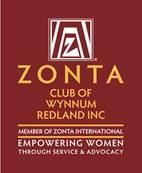 ABN: 57025338425 PO Box 132 Capalaba 4157 wynnumredland@zontadistrict22.org Zonta International District 22, Area 3 C conviction, C commitment, C courage Find us on Facebook: https://www.facebook.com/Zonta-Club-of-Wynnumhttps://www.facebook.com/Zonta-Club-of-Wynnum-Redland-Inc-240575512649766/Redland-Inc-240575512649766/ April 2021President Nicola Redmond 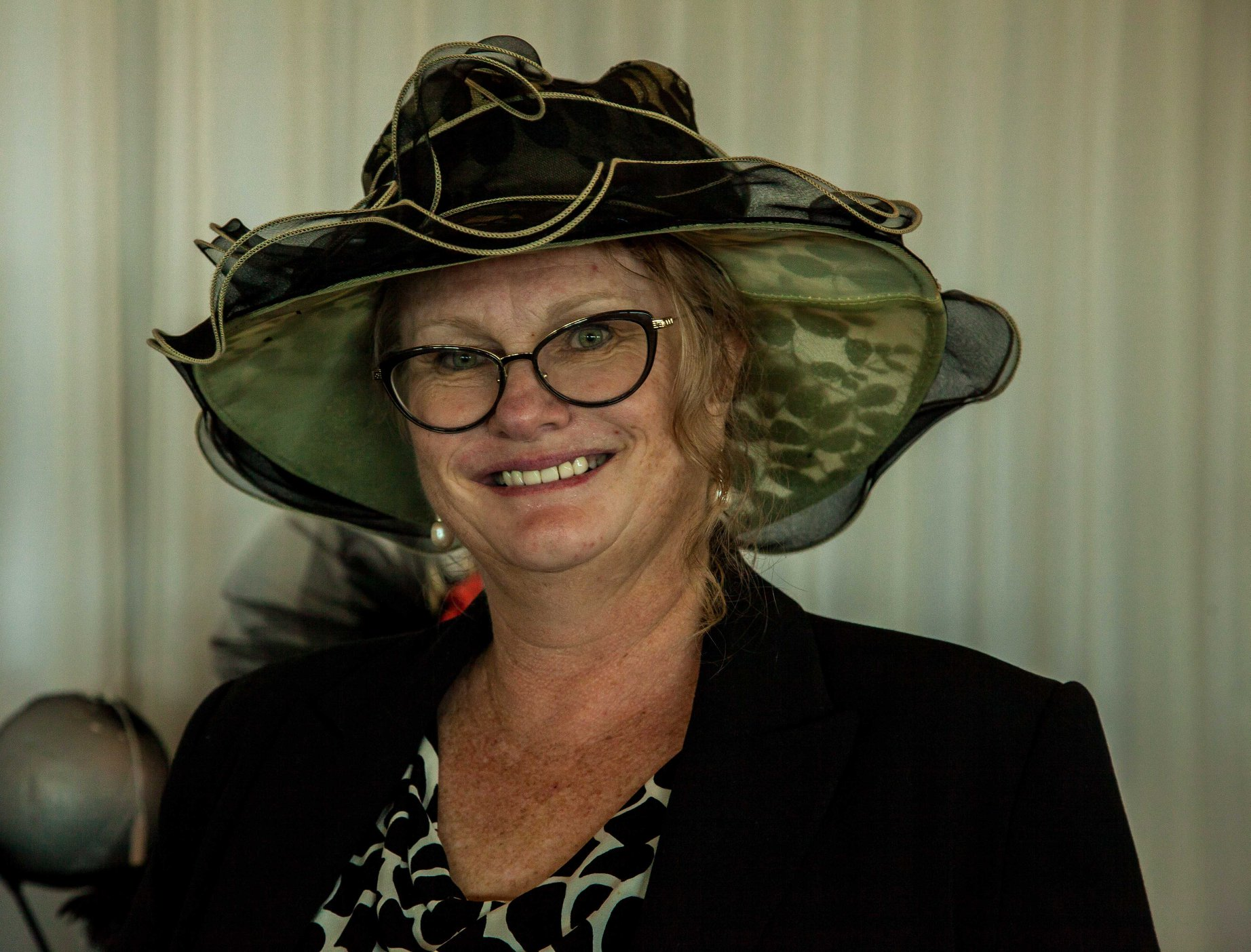 Dinner Meeting March2021President Nicole Redmond. Welcomed us to country & paid our respects for local elders, present past and emerging. we have received a n email from jo Diesel who is Area Director Area 3 from District 22. She asked if any of us could provide accommodation is required for the Area 3 meeting on May 8th? The venue has yet to be decided. Irene Henley (1), Barbara Wills (2) and Carol MacDonald (2) all offered accommodation if required.Irene Henley gave an excellent talk on Marketing for Zonta, using models provided by Zonta international. Irene spoke about road maps  to cover Social Media, Data Base, & Public Relations. This is the start of working towards attracting more members and in the process, building a bigger group.Michelle arranged for the club to have business cards, where members could write their names on them when giving them out. These were distributed.Helen Wood kindly gave a remarkably interesting talk on her life as an accountant.Angela gave a brief report on the Facebook and how it has grown with the number of likes.Nominating Committee NewsOur Nominating Committee, Gail Abbott, Jo Hieatt and chair, Janet Mylne, produced a slate of candidates for the 2021/23 biennium. President				Pat LavelleIst Vice President			Julie Cardiff2nd Vice President			Robyn SmithSecretary				Carol MacdonaldTreasurer				Helen WoodBoard Members			Marilyn Smith					Therese Thorp 					Jenny McIntosh					Loris NeffWith Judith Trevan-Hawke ex officio	The election will be held during the April Dinner Meeting. Membership News Julie Cardiff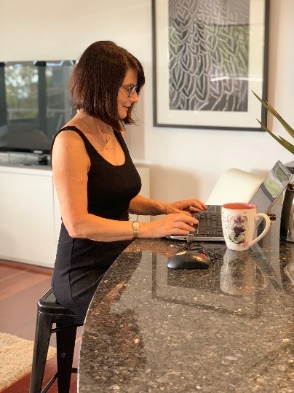 Julie told the group we are sorry to lose Meredith Newman as a member, as she has resigned.
Liz Jones Brought a guest along, Sue Reissen and Julie welcomed Susan.YWPA NewsThe YWPA committee were very pleased to report that our runners up have been placed with other clubs so three young women have been recognised for their contributions to the community..Service News Pat Lavelle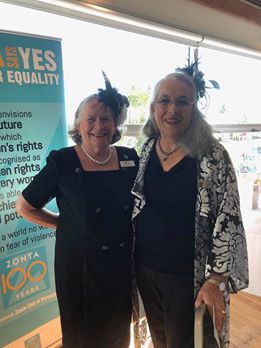 Pat gave a report on the IWD event and said that she was sorry that we did not give a special thanks to the sponsors on the night, however, they were mentioned on the back of the agenda on the night and will be thanked on our Facebook page, as well as on our next Newsletter.The next fund-raising event will be held at The Manly Yacht Squadron in June. Barbara Wills had suggested Pretty In Pink, but this was not met with approval so it will now be called The Black, White and Red all over. This gives guests the opportunity to dress up if they wish. We have arranged an author, Alan Finegan, as our guest speaker. Alan has written a book about the colonial history of Moreton Bay. Labels by the Bay have kindly agreed to arrange a fashion parade and we will contact Panda Pearls again.Xmas In July is another possible event, just have to check out possible venues.Saturday 26th September to celebrate our 40th Anniversary, is pencilled in for a High Tea at Ormiston House. (50-70 guests can attend at this time due to COVID restrictions)A successful Breast Cushion making day was held on the 11th of March. We completed 11 cushions for distribution and are in train to make more. Robyn Smith has a great new sewing machine and plans on embroidering our Zonta Logo on future products.Zonta Club of Wynnum Redland Board Date Claimers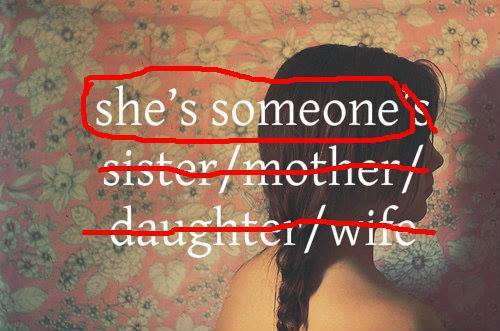 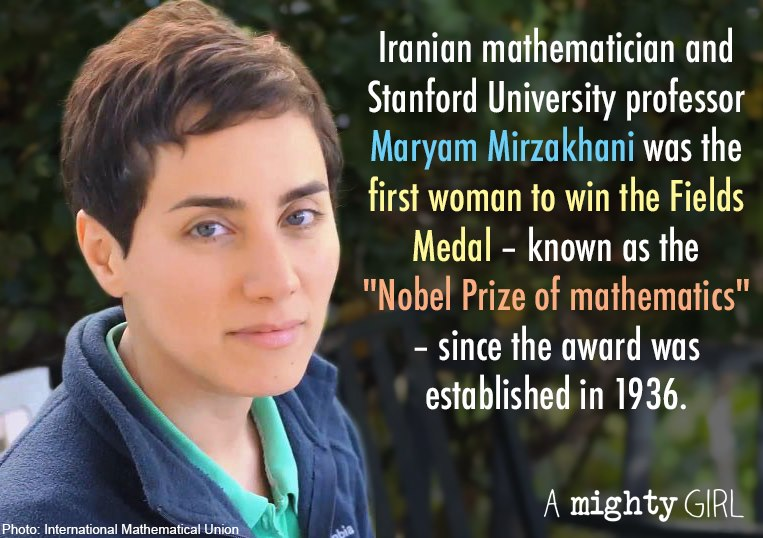 President:   	 	 President:   	 	 President:   	 	 Nicole Redmond nickie1@ozemail.com.auFirst Vice President: Second Vice President:First Vice President: Second Vice President:First Vice President: Second Vice President:Pat Lavelle patjane1@hotmail.com Julie Cardiff julie@cardifflaw.com.auCorrespondence Secretary:   Marilyn Smith damj382@hotmail.comTreasurers:  Ros Beveridge handlyn8@bigpond.com Helen Wood helen.wood@firstclassaccounts.comBoard Members: Judith Trevan-Hawke pujt@bigpond.com (ex officio)Sue Freilich suefreilich@gmail.comTherese Thorp Secrets4women@bigpond.comJennie MacIntosh  jennie@kmsmith.com.auRobyn Smith robynsmith.rs64@gmail.comJanuary18th25thPlanning Day Fiction BarBoard Meeting ZoomFebruary8th22ndDinner Meeting Fiction BarBoard Meeting Fiction BarMarch4th8th11th29thIWD Dinner and Presentation of YWPA award Courthouse Restaurant Dinner Meeting Fiction BarBreast Cushion Working BeeBoard MeetingApril4th12th 18th26thEaster SundayDinner MeetingQuota Changeover Board MeetingMay4th 10th31stArea 3 Meeting Nerang RSLDinner Meeting Fiction BarBoard MeetingJune1st14th28thGala Lunch RQYSDinner Meeting Fiction BarBoard MeetingJuly25thChristmas in July?AugustSeptember4/5th26thDistrict 22 Conference MackayZontaWR 40th Anniversary